ПОСТАНОВЛЕНИЕ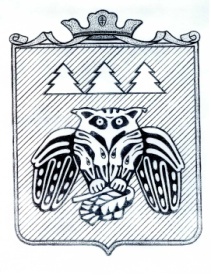 администрации муниципального образованиямуниципального района «Сыктывдинский»«Сыктывдiн» муниципальнöйрайонлöнмуниципальнöйюкöнсаадминистрациялöнШУÖМот 27 апреля 2020 года № 4/584Руководствуясь  Указом Президента Российской Федерации от 17 апреля 2020 года № 272 «О представлении сведений о доходах, расходах, об имуществе и обязательствах имущественного характера за отчетный период с 1 января по 31 декабря 2019 года», Указом Главы Республики Коми от 22 апреля 2020 года № 31 «О продлении сроков представления сведений о доходах, расходах, об имуществе и обязательствах имущественного характера», администрация муниципального образования муниципального района «Сыктывдинский»ПОСТАНОВЛЯЕТ:1. Продлить до 1 августа 2020 года включительно срок представления сведений о доходах, расходах, об имуществе и обязательствах имущественного характера за отчетный период с 1 января по 31 декабря 2019 г. руководителям муниципальных учреждений муниципального образования муниципального района «Сыктывдинский», руководителям муниципальных учреждений муниципальных образований сельских поселений, расположенных в границах муниципального образования муниципального района «Сыктывдинский» -  срок подачи предусмотрен подпунктом «б» пункта 2 Положения о представлении лицами, поступающими на должности руководителей муниципальных учреждений муниципального образования муниципального района «Сыктывдинский», муниципальных образований сельских поселений, расположенных в границах муниципального образования муниципального района «Сыктывдинский», и руководителями муниципальных учреждений муниципального образования муниципального района «Сыктывдинский», муниципальных образований сельских поселений, расположенных в границах муниципального образования муниципального района «Сыктывдинский», сведений о своих доходах, об имуществе и обязательствах имущественного характера и о доходах, об имуществе и обязательствах имущественного характера супруги (супруга) и несовершеннолетних детей, утвержденного постановлением администрации муниципального образования муниципального района «Сыктывдинский» от 27 декабря 2018 года № 12/1209. 2. Лица, указанные в пункте 1 настоящего постановления, могут представить уточненные сведения о доходах, расходах, об имуществе и обязательствах имущественного характера за отчетный период с 1 января по 31 декабря 2019 года в течение 1 месяца со дня их представления.3.Контроль за исполнением настоящего постановления возложить на заместителя руководителя администрации муниципального района (В.Ю. Носов).Настоящее постановление вступает в силу со дня его официального опубликования.ПОЯСНИТЕЛЬНАЯ ЗАПИСКАк проекту постановления администрации МО МР «Сыктывдинский«О продлении сроков представления сведений о доходах, расходах, об имуществе и обязательствах имущественного характера за отчетный период с 1 января по 31 декабря 2019 года»Настоящий проект разработан в соответствии с Указом Президента Российской Федерации от 17 апреля 2020 года № 272 «О представлении сведений о доходах, расходах, об имуществе и обязательствах имущественного характера за отчетный период с 1 января по 31 декабря 2019 года»,Указом Главы Республики Коми от 22 апреля 2020 года № 31 «О продлении сроков представления сведений о доходах, расходах, об имуществе и обязательствах имущественного характера».Начальник отдела общего обеспечения 								                                                               Е.В. ГудзьЛИСТ СОГЛАСОВАНИЯпроекта постановления МО МР «Сыктывдинский «О назначении исполняющим обязанности генерального директора МУП «Энергия»Проект внесен: отделом общего обеспечения администрации МО МР «Сыктывдинский».Исполнитель: Начальник отдела - Гудзь Елена Владимировна. Дата внесения проекта: 27.04.2020Проведение оценки регулирующего воздействия проектов нормативных правовых актов МО МР «Сыктывдинский»(для правового управления) _______________________________________________                  (требуется, не требуется, подпись)Направление проекта в прокуратуру(для правового управления)  ______________________________________________                                                             (направить, не направить, подпись)Отправка проекта в прокуратуру (для отдела общего обеспечения)  _________________________________________.                                                                      (дата направления, подпись)   Рассылка: О продлении сроков представления сведений о доходах, расходах, об имуществе и обязательствах имущественного характера за отчетный период с 1 января по 31 декабря 2019 годаРуководитель администрации муниципального районаЛ.Ю. ДоронинаДолжность лица, согласовавшего проектФамилия, инициалы имени и отчества лица, согласовавшего проектДата согласованияРезультат согласованияПодписьЗаместитель руководителя администрации муниципального районаНосов В.Ю.Правовое управлениеМамина Л.В.